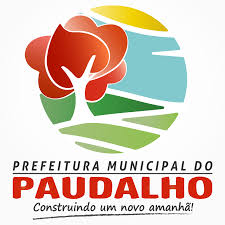 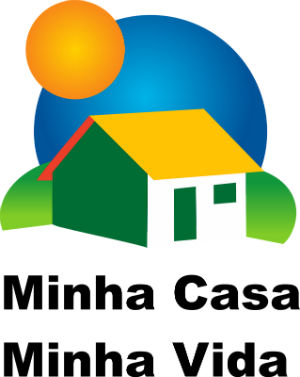 	        RELAÇÃO DOS CONTEMPLADOS DO GRUPO I	NUMERONISNOME0120133704038ZULMIRA MARIA DE SANTANA NETA0216146122603ELIVANIA PESSOA DOS SANTOS0316015410699ALINE DOS SANTOS SILVA0419007115092ROZILENE DA COSTA MACEDO0516142449594ADEVANIA MARIA DE SANTANA0616096207430ALZINETE VIEIRA DA SILVA0712441252226EULALIA MARIA DO NASCIMENTO0816095022615ANGELA MARIA PEDROZA0916632520848VITOR MANOEL SANTANA DE LIMA1016448115200MAURICEIA DA CONCEIÇÃO GOMES1121219573789ELIZANGELA BARBOSA PEREIRA1216482209204MANOELA DA SILVA1316451901890MARIA ANUNCIADA CONCEIÇÃO DOS SANTOS1416364942181MARINES SANTOS DA COSTA1516193962140JOSEANE MARIA DA SILVA1616313004796ISABEL MARIA DA SILVA SANTANA1713653294451MARIA JOSE DA SILVA1816264732835JULIANA MARIA TEREZA SOARES1916623152807PATRICIA MARIA DO NASCIMENTO2021238275631ELISAMA DOMINGOS PEREIRA2112150186065LUCIA CAMELO SOARES2223803902157SEVERINA BARROS DA CONCEIÇÃO2316540387254ROSILDA MARIA DE SANTANA SILVA2423844095396LAUDICEIA MARIA DA SILVA2512484568969ROSANGELA MARIA EVARISTO2620032932418ANA MARIA LINO DE ARAUJO2719015386148KAROLLYNA JULYANA MENEZES OLIVEIRA DE AGUIAR2821216687910EDILEIDE MARIA DA SILVA2916397697267LUCIA VIEIRA DIAS3012308424984ANTONIO FRANCISCO DA SILVA3116539643617RAFAELA MANUELA DE FRANÇA3216365318481MARCELA ANDRADE DA SILVA3320904518013SUSANA FAGUNDES DA SILVA3416492679041MARIA LUCIA DA SILVA PEDROSA        3516224533068FLAVIA KARINE MONTEIRO DA SILVA3622813978786MARIA JOSE DA SILVA3716653240739REGINA VALENTIM DA SILVA3816552424818MARTA EVANGELISTA XAVIER3912412430243MARIA JOSÉ LOPES DA SILVA4016637818284SILVANIA MARIA DA SILVA4120604569941MARIA LUCIA DA SILVA4216398163428MARIA DO SOCORRO FRANCISCA DA SILVA4316273930369ILZA DOMINGOS DA SILVA4421261560037EDLA MARIA DA SILVA FERREIRA4512362080023NOEL JOAQUIM DOS SANTOS4616165996494DANIELA PATRICIA PESSOA DA SILVA4721039895141ALESSANDRA KELLY DOS SANTOS4823629427126ESTER MARIA DOS SANTOS4919025654560RIVELINO BEZERRA AMARAL5016492298943LUCIANA MARIA DE SANTANA5116223897961GEISA CRISTINA NUNES SANTOS5216567667495RAQUEL PRISCILA TOME VIEIRA5313077505451EDIMAR LUIZ DE MELO5421039895036JOSÉ ANTONIO DE ARRUDA XAVIER5516032379699EDIVANIA MARIA DA SILVA5620309914293JAQUELINE GLEYCE DA SILVA FERREIRA5716443839642CREUZA LUCIA DAS NEVES